Срочная информация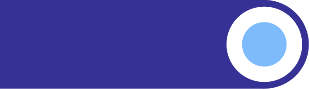 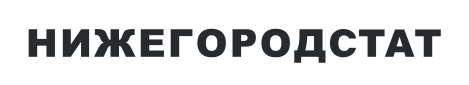 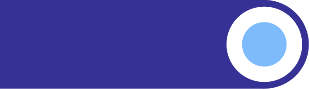 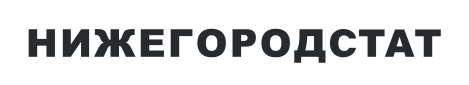 26 февраля 2024индекс цен производителей 
(на товары, предназначенные для реализации на внутренний рынок) 
В ЯНВАРЕ 2024 ГОДАИндекс цен производителей промышленных товаров и услуг (на товары, предназначенные для реализации на внутренний рынок) в январе 2024 года по сравнению с декабрем 2023 года составил 101,0% (в январе 2023 г. по сравнению с декабрем 2022 г. – 100,6%).Индексы цен производителей промышленных товаров и услуг, на конец периода в %Индексы цен производителей промышленных товаров и услуг по видам экономической деятельности, на конец периода в %Всегов том числе по видам экономической деятельностив том числе по видам экономической деятельностив том числе по видам экономической деятельностив том числе по видам экономической деятельностиВсегодобыча
полезных
ископаемыхобрабатыва-ющие
производстваобеспечение 
электрической энергией, газом и паром, кондициониро-вание воздухаводоснабжение, водоотведение, организация сбора и утилизации отходов, деятельность 
по ликвидации 
загрязнений202320232023202320232023январь100,6100,0100,4103,6100,0февраль99,8102,299,8100,1100,0март101,6100,0101,7101,0100,0I квартал102,0102,2101,9104,7100,0апрель100,3100,0100,399,9100,0май100,8100,4101,098,9100,0июнь99,7104,999,6101,0100,0II квартал100,7105,4100,899,9100,0июль100,4100,0100,4100,6100,0август101,0100,0101,199,7100,0сентябрь100,4100,0100,599,7100,0III квартал101,8100,0102,099,9100,0октябрь100,3100,0100,2101,1100,0ноябрь100,6100,0100,898,6100,0декабрь100,096,9100,0100,0100,0IV квартал100,896,9101,099,7100,0декабрь 2023 г.
к декабрю 2022 г.105,5104,2105,8104,1100,02024 г.2024 г.2024 г.2024 г.2024 г.2024 г.январь101,0100,0101,1100,1100,0Январь 2024 г.
к декабрю 2023 г.Справочно
январь 2023 г.
к декабрю 2022 г.Добыча полезных ископаемых 100,0100,0Обрабатывающие производства101,1100,4в том числе:Производство пищевых продуктов100,0100,3Производство напитков99,0100,1Производство текстильных изделий113,4100,0Производство одежды99,199,6Производство кожи и изделий из кожи101,799,8Обработка древесины и производство изделий из дерева и пробки, кроме мебели, производство изделий из соломки и материалов для плетения100,998,1Производство бумаги и бумажных изделий101,994,0Производство кокса и нефтепродуктов106,686,0Производство химических веществ и химических продуктов99,5102,7Производство лекарственных средств и материалов, применяемых в медицинских целях101,1100,0Производство резиновых и пластмассовых изделий97,899,3Производство прочей неметаллической минеральной продукции102,3103,8Производство металлургическое100,499,4Производство готовых металлических изделий, кроме машин и оборудования98,7101,3Производство компьютеров, электронных и оптических изделий94,7101,3Производство электрического оборудования99,999,8Производство машин и оборудования, не включенных в другие группировки100,8102,2Производство автотранспортных средств, прицепов и полуприцепов104,3101,1Производство прочих транспортных средств и оборудования109,5100,0Производство мебели99,9100,0Производство прочих готовых изделий108,298,7Ремонт и монтаж машин и оборудования100,0100,0Обеспечение электрической энергией, газом и паром, кондиционирование воздуха100,1103,6в том числе:Производство, передача и распределение электроэнергии99,5105,8Производство, передача и распределение пара и горячей воды, кондиционирование воздуха100,9101,1Водоснабжение, водоотведение, организация сбора и утилизации отходов, деятельность по ликвидации загрязнений100,0100,0